AnleitungBildersuche WordUnter dem Register «Einfügen» befindet sich die Anwendung «Onlinegrafiken».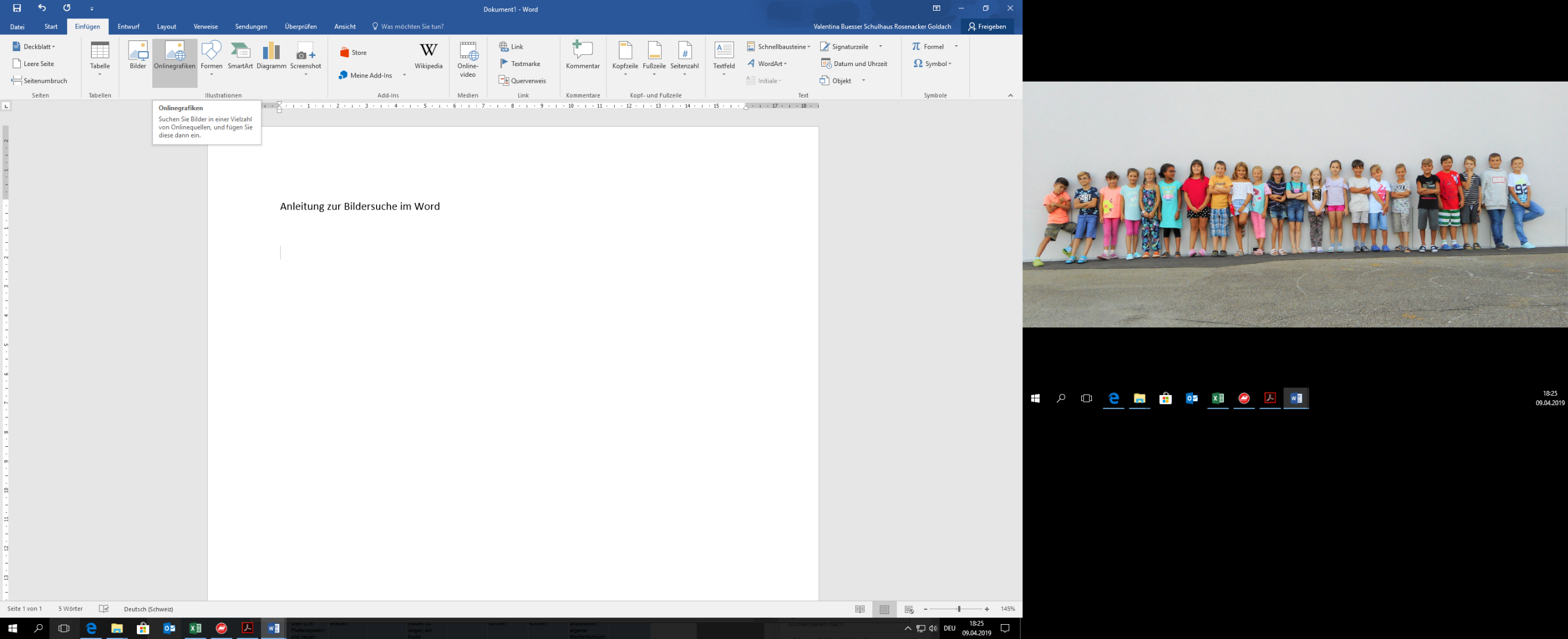 Der Suchbegriff wird bei der Bing-Bildersuche eingegeben.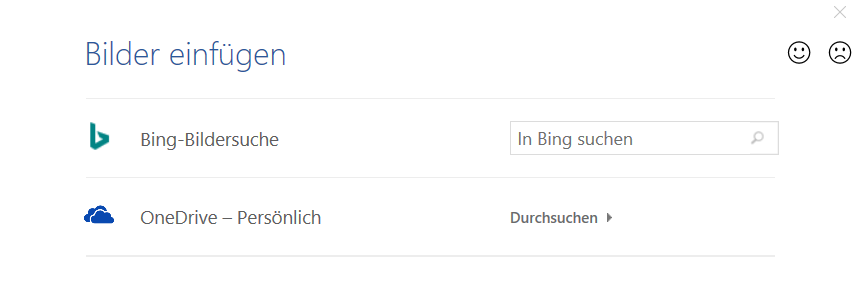 Das Bild kann ausgewählt und eingefügt werden.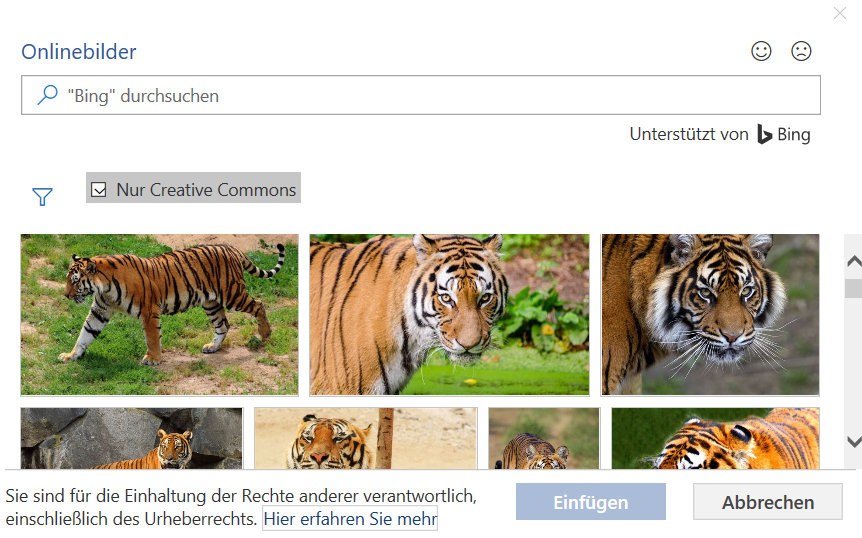 